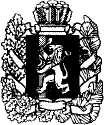 АДМИНИСТРАЦИЯ КАМЕНСКОГО СЕЛЬСОВЕТА МАНСКОГО РАЙОНА КРАСНОЯРСКОГО КРАЯПОСТАНОВЛЕНИЕ24.12 .2019                                                                                     № 49                          с. Нижняя ЕсауловкаО внесении изменений в муниципальную программу «Защита населения и территории Каменского сельсовета от чрезвычайных ситуаций природного и техногенного характера, профилактика терроризма и экстремизма, минимизации и ликвидации последствий проявлений терроризма и экстремизма», утвержденную постановлением от 12.11.2018 №67 В соответствии с Бюджетным кодексом РФ, руководствуясь п.1 ст. 19 Устава Каменского сельсовета, ПОСТАНОВЛЯЮ:1. Внести изменения в муниципальную программу  «Защита населения и территории Каменского сельсовета от чрезвычайных ситуаций природного и техногенного характера, профилактика терроризма и экстремизма, минимизации и ликвидации последствий проявлений терроризма и экстремизма» согласно приложения № 1.2. Постановление вступает в силу в день, следующим за днем его официального опубликования в информационном бюллетене «Ведомости Манского района» Глава администрацииКаменского сельсовета                                                       В.П. Данилов